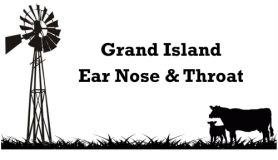 Fecha de hoy: _________________Nombre completo: _________________________________ Número de Seguro Social: _______________Fecha de nacimiento: __________________  Edad: _______ Sexo:    Masculino   Femenino   ______Dirección: ______________________________________ Teléfono de casa: _______________________________________________________________________ Teléfono móvil: __________________________________________________________  Método de contacto preferido:    Teléfono   Correo electrónicoDirección de correo electrónico (obligatorio): ________________________________________________Estado Civil:     Soltero   Casado   Divorciado   Viuda  Other_________   Nombre y teléfono del cónyuge: ___________________________________________________________Raza:   Blanco   Negro   Nativo   Asiático   Otro: ______________ Grupo étnico:   Hispano   No Hispano     Idioma: Inglés       Español Other__________Paciente Empleador: _____________________________________ Teléfono: ______________________ Médico de Atención Primaria: _______________________________ Clínica:________________________Médico remitente: __________________________________ Clínica:______________________________Nombre y ciudad de la farmacia: ___________________________________________________________Si el paciente tiene 18 años de edad o menos:Nombre madre: ________________________ Fecha de nacimiento: ___________ Teléfono: __________Nombre padre: _________________________ Fecha de nacimiento: ___________ Teléfono: __________Historia Social: Fumar:  Nunca fumado  Fumador actual Paquete por day_____  Ex fumador años smoked_____Alcohol:  no  menos de 1 bebida/día  1-2 bebidas/día  3 o más/día                Mujeres: ¿Cuántas veces en el último año has tomado 4 o más tragos al día _____                Hombres: ¿Cuántas veces en el último año han tomado 5 o más tragos al día _____¿Consumes drogas recreativas? ____________________________________________________Antecedentes familiares:¿Tiene antecedentes familiares de enfermedad de la tiroides?    Si	N       ¿qué pariente? _____________¿Tienes antecedentes familiares de cáncer de piel?		     Si	N       ¿qué pariente? _____________¿Antecedentes familiares de alguna complicación de la anestesia?  Si   N   ¿qué pariente? _____________Fecha de hoy: __________ Nombre paciente: _____________________ Fecha de nacimiento: _________Lista de medicamentos: (incluya la dosis y los medicamentos/suplementos de venta libre) ___________________________________________________________________________________________________________________________________________________________________________________________________________________________________________________________________________________________________________________________________________________________________________________________________________________________________________________Alergias: ______________________________________________________________________________________________________________________________________________________________________Historial Médico General: (marque todo lo que corresponda pasado o presente)Asma  Apnea del sueño  COPD  CPAP  Problemas de sangrado/coagulación  AIDS/HIV Hepatitis  Presión arterial alta Antecedentes  de fibrilación auricular Osteoporosis     Antecedentes de accidente cerebrovascular   Enfermedad renal Migraña     Diabetes   Anestesia complications_________________  Corazón surgery_______________ Marcapasos (por favor muestre la tarjeta)   Articulación replacement_____________        Otro________________________________________________________________________________  Otro________________________________________________________________________________  Solo pacientes de 64 años o más:¿Tiene un apoderado para el cuidado de la salud? (un documento legal que designa a alguien para que tome decisiones de atención médica en su nombre)	 No Sí, sírvase proporcionar detalles:  	                 Nombre:____________________________________________                 Teléfono #: __________________________________________¿Tiene un testamento vital?    Sí   No  (Un documento legal que especifica los tratamientos médicos que usted querría o no recibiría si no puede tomar decisiones por sí mismo. También describe las preferencias para otras decisiones médicas, como el manejo del dolor o la donación de órganos)¿Qué declaración(es) refleja(n) mejor sus deseos sobre las recomendaciones de atención avanzada? No intubar: No deseo tener un tubo de respiración, incluso si es necesario para salvar mi vida. No resucitar: Si mi corazón se detuviera, no desearía tener compresiones torácicas o un Desfibrilador                        externo automático para reiniciar mi corazón, incluso si es necesario para salvar mi vida. Reanimación cardiopulmonar completa: Quiero que se realicen esfuerzos de reanimación     cardiopulmonar completa.¿Te has vacunado contra la neumonía antes de cumplir 60 años??    Sí   No	Firma del paciente/ parte responsible							fecha